Dokuz Eylül Üniveristesiİktisadi ve İdari Bilimler Fakültesi DekanlığınaT.C. NUMARASI                                            : ADI SOYADI                                                  : OKUL NUMARASI                                       :BÖLÜM/PROGRAMI                                   :Azami öğrencilik süremi (7 Yıl) tamamladığımdan alıp başarısız olduğum ve aşağıda belirttiğim derslerin ek sınavlarına girmek istiyorum.
	     Gereğinin yapılmasını arz ederim.Not: 6 Ders ve üzeri Almadığı dersi olan öğrencilerimiz Ek sınav hakkından faydalanamaz.ADRES:…………………………………………………………………………………………………………………………………………………………………… İLÇE…………                  İL…………….. TEL………………………………………………………..……………CEP TEL ……………………………………………………………..ADI SOYADIİMZA…../…../………..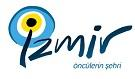 